附件4线上直播通道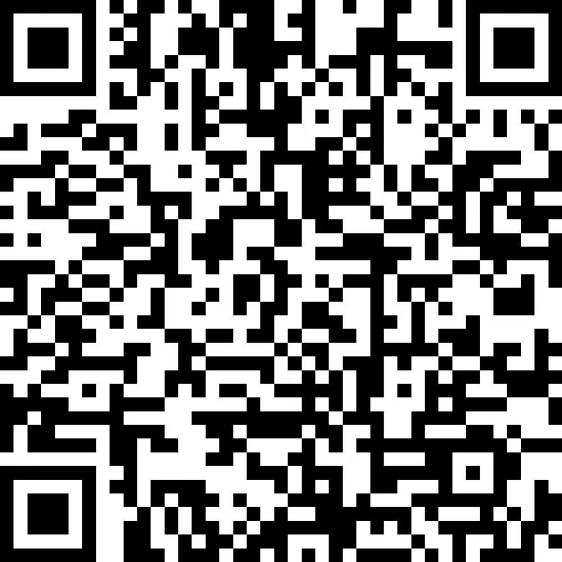 